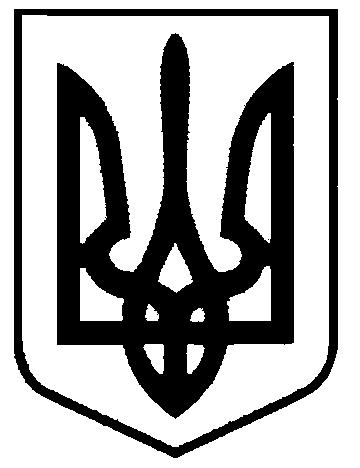 СВАТІВСЬКА МІСЬКА РАДАВИКОНАВЧИЙ КОМІТЕТРОЗПОРЯДЖЕННЯВід21 серпня 2015 р.    	      м. Сватове                                № 162«Про святкування Дня Незалежності України»	З метою відзначення громадян, які своєю активною громадянською позицією сприяють ствердженню української державності, проводять велику роботу по пропаганді засад національного відродження та забезпеченню миру, керуючись ст. 42 Закону України «Про місцеве самоврядування» ЗОБОВ’ЯЗУЮ:Нагородити почесними грамотами Сватівської міської ради та цінними подарунками з нагоди Дня незалежності:Давиденко Олександра Вікторовича, приватний підприємець, отаман полку «Сватове-січ»;Свілогузову Людмилу Володимирівну, народну майстриню-вишивальницю;Фалька Леоніда Максимовича, народного лікаря; Кулікову Наталію В’ячеславівну, приватного підприємця, волонтера;Протоієрея Дмитра Романків Парафії Покрови Пресвятої Богородиці Харківсько-Полтавської єпархії УАПЦ;Привалова Леоніда Михайловича, приватного підприємця;Звягольського Олександра Васильовича, депутата міської ради;Шкир Вікторію Валеріївну, лікаря Сватівської РТМО;Немушенка Валерія Петровича, автора Гімну міста Сватове;Хомутова Олексія Павловича, директора РКП «Сватівська районна телерадіокомпанія»;Найдьонову Ольгу Миколаївну, головного редактора газети «Голос громади».Привітати вітальними листівками колективи підприємств, установ організаційміста та міських голів сусідніх територіальних громад з Днем Незалежності УкраїниФінансово - розрахунковому відділу Сватівської міської ради                  (Карюковій С. Г.) виділити та перерахувати кошти на організацію та проведення заходів, згідно кошторису та наданих первинних документів.Видатки віднести за рахунок коштів загального фонду, передбачених бюджетом 2015 року на фінансування міської Програми «Відродження України починається з відродження духовності».Контроль за виконанням даного розпорядження покласти на заступника міського голови з питань діяльності виконавчих органів ради Л. В. Жаданову.Сватівський міський голова 					Є. В. Рибалко